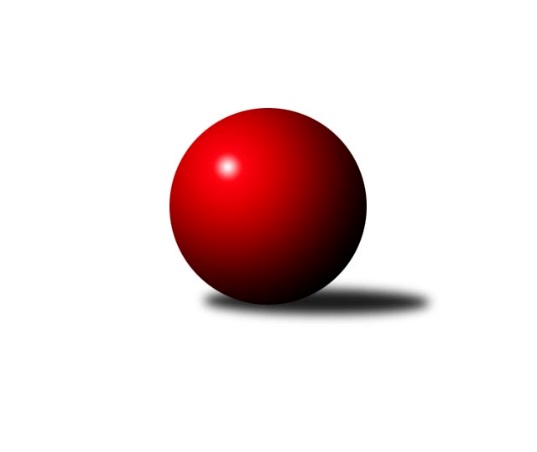 Č.16Ročník 2019/2020	30.1.2020Nejlepšího výkonu v tomto kole: 2569 dosáhlo družstvo: TJ Astra Zahradní Město BMistrovství Prahy 3 2019/2020Výsledky 16. kolaSouhrnný přehled výsledků:AC Sparta B	- KK Slavia Praha D	6:2	2493:2316	9.0:3.0	27.1.SK Rapid Praha A	- SK Meteor Praha D	2:6	2435:2443	5.0:7.0	27.1.TJ Sokol Praha-Vršovice C	- KK Dopravní podniky Praha A	4:4	2313:2240	8.0:4.0	29.1.Sokol Kobylisy D	- SK Žižkov Praha D	6:2	2218:2188	7.0:5.0	30.1.KK Konstruktiva Praha E	- KK Dopravní podniky Praha B	2:6	2260:2333	4.0:8.0	30.1.VSK ČVUT Praha B	- TJ Astra Zahradní Město B	1:7	2311:2569	3.0:9.0	30.1.TJ Praga Praha B	- TJ ZENTIVA Praha 	8:0	2391:1624	11.0:1.0	30.1.KK Dopravní podniky Praha B	- TJ Astra Zahradní Město B	5:3	2592:2544	7.0:5.0	23.1.Tabulka družstev:	1.	TJ Praga Praha B	15	12	2	1	82.0 : 38.0 	99.0 : 81.0 	 2395	26	2.	KK Dopravní podniky Praha A	16	12	2	2	85.5 : 42.5 	116.5 : 75.5 	 2391	26	3.	AC Sparta B	16	12	0	4	85.0 : 43.0 	114.5 : 77.5 	 2399	24	4.	SK Meteor Praha D	16	10	1	5	76.0 : 52.0 	113.5 : 78.5 	 2325	21	5.	KK Slavia Praha D	16	9	0	7	73.5 : 54.5 	102.0 : 90.0 	 2365	18	6.	SK Rapid Praha A	16	9	0	7	64.0 : 63.0 	102.0 : 88.0 	 2348	18	7.	TJ Astra Zahradní Město B	17	9	0	8	71.0 : 65.0 	104.5 : 99.5 	 2389	18	8.	TJ Sokol Praha-Vršovice C	16	8	1	7	68.0 : 60.0 	97.5 : 94.5 	 2264	17	9.	VSK ČVUT Praha B	16	7	2	7	61.0 : 67.0 	93.5 : 98.5 	 2359	16	10.	KK Dopravní podniky Praha B	17	6	2	9	60.0 : 76.0 	101.0 : 103.0 	 2385	14	11.	KK Konstruktiva Praha E	15	5	0	10	52.5 : 67.5 	89.5 : 90.5 	 2386	10	12.	Sokol Kobylisy D	16	5	0	11	50.0 : 78.0 	81.5 : 110.5 	 2326	10	13.	SK Žižkov Praha D	16	3	0	13	37.5 : 90.5 	66.0 : 126.0 	 2258	6	14.	TJ ZENTIVA Praha	16	0	0	16	29.0 : 98.0 	61.0 : 129.0 	 2088	0Podrobné výsledky kola:	 AC Sparta B	2493	6:2	2316	KK Slavia Praha D	Kamila Svobodová	 	 186 	 250 		436 	 2:0 	 339 	 	139 	 200		Vladimír Kněžek	Miroslav Viktorin	 	 214 	 229 		443 	 2:0 	 415 	 	208 	 207		Petr Knap	Vít Fikejzl	 	 206 	 178 		384 	 1:1 	 345 	 	157 	 188		Karel Myšák	Jiří Lankaš	 	 201 	 210 		411 	 2:0 	 387 	 	195 	 192		Karel Bernat	Zdeněk Cepl	 	 205 	 201 		406 	 1:1 	 414 	 	204 	 210		Zdeněk Novák	Jiří Neumajer	 	 187 	 226 		413 	 1:1 	 416 	 	199 	 217		Jan Václavíkrozhodčí: Nejlepší výkon utkání: 443 - Miroslav Viktorin	 SK Rapid Praha A	2435	2:6	2443	SK Meteor Praha D	Petr Valta	 	 188 	 184 		372 	 0:2 	 456 	 	240 	 216		Karel Mašek	Josef Pokorný	 	 200 	 190 		390 	 1:1 	 391 	 	183 	 208		Jiří Svoboda	Vojtěch Roubal	 	 215 	 188 		403 	 2:0 	 287 	 	148 	 139		Jiří Chrdle *1	Jiří Hofman	 	 197 	 187 		384 	 0:2 	 419 	 	216 	 203		Zdeněk Míka	Martin Podhola	 	 207 	 230 		437 	 1:1 	 455 	 	240 	 215		Jiří Novotný	Antonín Tůma	 	 217 	 232 		449 	 1:1 	 435 	 	219 	 216		Václav Šrajerrozhodčí: střídání: *1 od 51. hodu Jiří TřešňákNejlepší výkon utkání: 456 - Karel Mašek	 TJ Sokol Praha-Vršovice C	2313	4:4	2240	KK Dopravní podniky Praha A	Karel Wolf	 	 195 	 212 		407 	 1:1 	 412 	 	227 	 185		Jan Novák	Jaroslav Bělohlávek	 	 167 	 195 		362 	 1:1 	 377 	 	189 	 188		Karel Hnátek st.	Vladimír Strnad	 	 210 	 221 		431 	 2:0 	 360 	 	185 	 175		Deno Klos	Karel Svitavský	 	 168 	 182 		350 	 1:1 	 353 	 	185 	 168		Martin Štochl	Ivo Vávra	 	 183 	 196 		379 	 2:0 	 353 	 	165 	 188		Jindřich Habada	Jana Myšičková	 	 185 	 199 		384 	 1:1 	 385 	 	201 	 184		Miroslav Tomešrozhodčí: Nejlepší výkon utkání: 431 - Vladimír Strnad	 Sokol Kobylisy D	2218	6:2	2188	SK Žižkov Praha D	Jiří Bílka	 	 152 	 204 		356 	 1:1 	 414 	 	216 	 198		Lenka Špačková	František Stibor	 	 206 	 181 		387 	 2:0 	 328 	 	162 	 166		Václav Žďárek	Miroslava Kmentová	 	 151 	 187 		338 	 0:2 	 386 	 	179 	 207		Jiří Štoček	Jana Cermanová	 	 176 	 197 		373 	 1:1 	 371 	 	183 	 188		Martin Tožička	Markéta Březinová	 	 205 	 194 		399 	 1:1 	 377 	 	182 	 195		Petr Štěrba	Jaromír Deák	 	 192 	 173 		365 	 2:0 	 312 	 	158 	 154		Michal Truksarozhodčí: Nejlepší výkon utkání: 414 - Lenka Špačková	 KK Konstruktiva Praha E	2260	2:6	2333	KK Dopravní podniky Praha B	Bohumír Musil	 	 216 	 198 		414 	 2:0 	 371 	 	198 	 173		Josef Málek	Vlastimil Chlumský	 	 196 	 186 		382 	 0:2 	 404 	 	205 	 199		Jaroslav Michálek	Jiřina Beranová *1	 	 177 	 152 		329 	 0:2 	 369 	 	193 	 176		Jiří Svozílek	Petr Mašek *2	 	 179 	 207 		386 	 1:1 	 393 	 	208 	 185		Petra Švarcová	Milan Perman	 	 209 	 190 		399 	 1:1 	 374 	 	176 	 198		Milan Švarc	Zbyněk Lébl	 	 164 	 186 		350 	 0:2 	 422 	 	235 	 187		Jindřich Málekrozhodčí: střídání: *1 od 51. hodu Stanislava Švindlová, *2 od 51. hodu František VondráčekNejlepší výkon utkání: 422 - Jindřich Málek	 VSK ČVUT Praha B	2311	1:7	2569	TJ Astra Zahradní Město B	Jiří Škoda	 	 197 	 201 		398 	 0:2 	 443 	 	233 	 210		Lucie Hlavatá	Stanislav Durchánek	 	 207 	 278 		485 	 2:0 	 408 	 	196 	 212		Petr Peřina	Tomáš Rejpal	 	 180 	 217 		397 	 1:1 	 447 	 	244 	 203		Marek Sedlák	Richard Glas	 	 228 	 231 		459 	 0:2 	 470 	 	235 	 235		Radovan Šimůnek	Tomáš King	 	 139 	 131 		270 	 0:2 	 381 	 	203 	 178		Tomáš Kudweis	Richard Stojan	 	 158 	 144 		302 	 0:2 	 420 	 	208 	 212		Vojtěch Kosteleckýrozhodčí: Nejlepší výkon utkání: 485 - Stanislav Durchánek	 TJ Praga Praha B	2391	8:0	1624	TJ ZENTIVA Praha 	Ondřej Maňour	 	 219 	 228 		447 	 2:0 	 246 	 	105 	 141		Pavel Plíska	Kryštof Maňour	 	 229 	 202 		431 	 2:0 	 376 	 	188 	 188		Ladislav Holeček	Vít Kluganost	 	 192 	 209 		401 	 2:0 	 319 	 	164 	 155		Jana Valentová	Pavel Jakl	 	 169 	 178 		347 	 2:0 	 303 	 	149 	 154		Věra Štefanová	Petr Kšír	 	 186 	 211 		397 	 1:1 	 380 	 	198 	 182		Miloslav Kellner	Vojtěch Brodský	 	 184 	 184 		368 	 2:0 	 0 	 	0 	 0		nikdo nenastoupilrozhodčí: Nejlepší výkon utkání: 447 - Ondřej Maňour	 KK Dopravní podniky Praha B	2592	5:3	2544	TJ Astra Zahradní Město B	Jindřich Málek	 	 204 	 244 		448 	 1:1 	 455 	 	236 	 219		Marek Sedlák	Josef Málek	 	 221 	 239 		460 	 2:0 	 437 	 	203 	 234		Lucie Hlavatá	Petra Švarcová	 	 196 	 246 		442 	 2:0 	 335 	 	165 	 170		Martin Kozdera	Jiří Svozílek	 	 198 	 199 		397 	 0:2 	 431 	 	204 	 227		Tomáš Kudweis	Jaroslav Michálek	 	 217 	 221 		438 	 1:1 	 423 	 	218 	 205		Radovan Šimůnek	Milan Švarc	 	 178 	 229 		407 	 1:1 	 463 	 	241 	 222		Vojtěch Kosteleckýrozhodčí: Nejlepší výkon utkání: 463 - Vojtěch KosteleckýPořadí jednotlivců:	jméno hráče	družstvo	celkem	plné	dorážka	chyby	poměr kuž.	Maximum	1.	Bohumír Musil 	KK Konstruktiva Praha E	440.57	301.4	139.2	5.1	7/7	(488)	2.	Radovan Šimůnek 	TJ Astra Zahradní Město B	422.81	293.7	129.1	7.8	8/8	(470)	3.	Ondřej Maňour 	TJ Praga Praha B	422.56	287.7	134.9	6.4	9/9	(470)	4.	Petra Švarcová 	KK Dopravní podniky Praha B	422.41	293.8	128.6	6.2	7/7	(457)	5.	Marek Sedlák 	TJ Astra Zahradní Město B	420.98	286.8	134.2	7.6	8/8	(455)	6.	Vít Kluganost 	TJ Praga Praha B	419.81	290.5	129.3	7.3	9/9	(450)	7.	Jaroslav Vondrák 	KK Dopravní podniky Praha A	418.77	298.3	120.5	7.1	7/8	(449)	8.	David Knoll 	VSK ČVUT Praha B	417.96	293.1	124.9	5.9	7/9	(483)	9.	Jan Václavík 	KK Slavia Praha D	416.90	286.0	130.9	5.8	7/9	(449)	10.	Martin Podhola 	SK Rapid Praha A	416.73	286.2	130.6	7.9	6/7	(480)	11.	Miroslav Viktorin 	AC Sparta B	415.61	291.5	124.1	8.3	7/7	(464)	12.	Martin Kočí 	VSK ČVUT Praha B	415.25	286.0	129.2	7.4	8/9	(477)	13.	Vojtěch Kostelecký 	TJ Astra Zahradní Město B	411.88	291.3	120.6	8.0	7/8	(463)	14.	Jan Novák 	KK Dopravní podniky Praha A	411.61	288.7	122.9	9.8	7/8	(472)	15.	Miroslav Tomeš 	KK Dopravní podniky Praha A	411.58	286.6	125.0	6.0	8/8	(461)	16.	Jindřich Málek 	KK Dopravní podniky Praha B	409.85	281.3	128.6	6.5	7/7	(451)	17.	Jan Petráček 	SK Meteor Praha D	407.90	279.8	128.1	7.5	6/7	(483)	18.	Zdeněk Novák 	KK Slavia Praha D	407.36	292.7	114.7	8.2	7/9	(437)	19.	Jiří Neumajer 	AC Sparta B	407.14	289.0	118.1	10.6	7/7	(445)	20.	Karel Wolf 	TJ Sokol Praha-Vršovice C	406.98	289.7	117.3	10.3	6/7	(498)	21.	Petr Knap 	KK Slavia Praha D	406.38	289.7	116.7	8.7	7/9	(435)	22.	Zbyněk Lébl 	KK Konstruktiva Praha E	404.36	288.3	116.0	8.7	6/7	(445)	23.	Jaroslav Michálek 	KK Dopravní podniky Praha B	404.25	277.9	126.4	7.3	6/7	(444)	24.	Lucie Hlavatá 	TJ Astra Zahradní Město B	404.05	287.3	116.8	9.0	7/8	(447)	25.	Jiří Bílka 	Sokol Kobylisy D	403.77	284.5	119.2	10.9	7/8	(469)	26.	Lenka Krausová 	TJ ZENTIVA Praha 	403.67	287.7	116.0	10.1	5/7	(439)	27.	Jiří Novotný 	SK Meteor Praha D	402.60	280.8	121.8	7.3	6/7	(455)	28.	Vít Fikejzl 	AC Sparta B	402.43	285.2	117.2	9.4	7/7	(462)	29.	Petr Valta 	SK Rapid Praha A	400.67	282.1	118.6	9.8	6/7	(464)	30.	Petr Kšír 	TJ Praga Praha B	400.54	277.3	123.2	11.8	9/9	(448)	31.	Antonín Tůma 	SK Rapid Praha A	400.18	282.4	117.8	10.3	6/7	(459)	32.	Karel Mašek 	SK Meteor Praha D	399.43	282.5	116.9	11.6	7/7	(456)	33.	Martin Kovář 	TJ Praga Praha B	398.54	279.3	119.2	9.1	8/9	(437)	34.	Zdeněk Míka 	SK Meteor Praha D	398.32	281.2	117.1	8.5	7/7	(474)	35.	Lenka Špačková 	SK Žižkov Praha D	398.06	275.4	122.6	8.4	6/7	(445)	36.	Jana Cermanová 	Sokol Kobylisy D	397.84	281.1	116.7	11.0	8/8	(460)	37.	Miloslav Kellner 	TJ ZENTIVA Praha 	397.73	281.4	116.3	7.8	6/7	(443)	38.	Kamila Svobodová 	AC Sparta B	395.58	277.7	117.9	9.9	6/7	(454)	39.	František Stibor 	Sokol Kobylisy D	394.68	286.5	108.2	13.0	6/8	(430)	40.	Zdeněk Cepl 	AC Sparta B	393.88	282.7	111.1	11.1	7/7	(446)	41.	Jiří Škoda 	VSK ČVUT Praha B	393.86	274.3	119.6	10.2	8/9	(438)	42.	Jindřich Habada 	KK Dopravní podniky Praha A	393.29	276.8	116.5	10.9	8/8	(437)	43.	Milan Švarc 	KK Dopravní podniky Praha B	393.09	285.0	108.1	12.1	7/7	(436)	44.	Jiří Hofman 	SK Rapid Praha A	392.97	278.2	114.8	7.9	6/7	(445)	45.	Kryštof Maňour 	TJ Praga Praha B	392.86	275.0	117.9	9.9	9/9	(436)	46.	Karel Bernat 	KK Slavia Praha D	391.85	277.9	114.0	10.9	9/9	(433)	47.	Petr Štěrba 	SK Žižkov Praha D	390.36	281.4	109.0	12.8	5/7	(444)	48.	Josef Málek 	KK Dopravní podniky Praha B	388.64	269.5	119.2	12.0	7/7	(460)	49.	Karel Kochánek 	VSK ČVUT Praha B	388.43	286.2	102.2	12.4	7/9	(413)	50.	Jan Bártl 	TJ ZENTIVA Praha 	388.33	277.8	110.5	9.7	6/7	(442)	51.	Karel Svitavský 	TJ Sokol Praha-Vršovice C	387.48	277.6	109.9	10.6	7/7	(426)	52.	Jan Vácha 	AC Sparta B	387.33	275.0	112.4	9.9	7/7	(422)	53.	Vladimír Strnad 	TJ Sokol Praha-Vršovice C	387.16	281.4	105.7	9.5	7/7	(431)	54.	Tomáš Kudweis 	TJ Astra Zahradní Město B	386.23	274.7	111.6	11.2	7/8	(451)	55.	Karel Hnátek  st.	KK Dopravní podniky Praha A	385.76	279.7	106.1	14.1	7/8	(435)	56.	Václav Šrajer 	SK Meteor Praha D	385.00	276.0	109.0	11.9	5/7	(435)	57.	Martin Tožička 	SK Žižkov Praha D	382.26	272.4	109.9	10.4	7/7	(441)	58.	František Pudil 	SK Rapid Praha A	382.25	273.8	108.4	12.3	6/7	(454)	59.	Karel Myšák 	KK Slavia Praha D	381.88	269.3	112.6	12.5	8/9	(413)	60.	Miroslava Kmentová 	Sokol Kobylisy D	381.85	275.7	106.1	12.7	7/8	(411)	61.	Jan Rabenseifner 	KK Slavia Praha D	380.06	267.8	112.3	10.8	8/9	(415)	62.	Jiřina Beranová 	KK Konstruktiva Praha E	379.54	277.6	102.0	15.6	6/7	(398)	63.	Jiří Tencar 	VSK ČVUT Praha B	378.06	267.2	110.9	11.6	6/9	(455)	64.	Markéta Březinová 	Sokol Kobylisy D	377.44	269.0	108.5	12.4	8/8	(418)	65.	Jiří Svoboda 	SK Meteor Praha D	376.40	273.8	102.6	13.5	7/7	(438)	66.	Stanislava Švindlová 	KK Konstruktiva Praha E	374.63	270.1	104.5	13.1	6/7	(420)	67.	Jiří Štoček 	SK Žižkov Praha D	374.60	270.5	104.0	11.1	7/7	(456)	68.	Tomáš Smékal 	TJ Praga Praha B	373.56	270.7	102.8	16.7	6/9	(392)	69.	Martin Štochl 	KK Dopravní podniky Praha A	373.53	274.7	98.8	14.6	8/8	(424)	70.	Ivo Vávra 	TJ Sokol Praha-Vršovice C	373.25	268.8	104.4	13.5	5/7	(433)	71.	Jiří Svozílek 	KK Dopravní podniky Praha B	371.79	270.6	101.2	14.1	7/7	(446)	72.	Václav Žďárek 	SK Žižkov Praha D	366.11	270.3	95.8	14.9	7/7	(433)	73.	Jana Myšičková 	TJ Sokol Praha-Vršovice C	365.89	256.8	109.1	10.5	7/7	(406)	74.	Tomáš Rejpal 	VSK ČVUT Praha B	364.07	265.4	98.6	13.9	7/9	(429)	75.	Michal Truksa 	SK Žižkov Praha D	362.78	263.7	99.0	14.5	5/7	(427)	76.	Vojtěch Roubal 	SK Rapid Praha A	362.44	259.0	103.4	14.1	7/7	(420)	77.	František Brodil 	SK Žižkov Praha D	361.97	263.7	98.3	13.4	5/7	(402)	78.	Jaromír Deák 	Sokol Kobylisy D	358.98	260.4	98.6	13.9	7/8	(394)	79.	Věra Štefanová 	TJ ZENTIVA Praha 	355.48	264.1	91.4	15.7	7/7	(409)	80.	Jana Valentová 	TJ ZENTIVA Praha 	353.64	267.5	86.1	17.7	7/7	(387)	81.	Jaroslav Bělohlávek 	TJ Sokol Praha-Vršovice C	349.34	252.3	97.0	13.7	7/7	(399)	82.	Ladislav Holeček 	TJ ZENTIVA Praha 	346.92	256.4	90.6	16.2	6/7	(376)	83.	Martin Kozdera 	TJ Astra Zahradní Město B	346.46	254.3	92.2	15.7	6/8	(383)		Josef Kašpar 	TJ Praga Praha B	461.00	311.0	150.0	4.0	1/9	(461)		Pavel Pavlíček 	AC Sparta B	445.00	296.0	149.0	4.0	1/7	(445)		Luboš Kocmich 	VSK ČVUT Praha B	439.50	294.5	145.0	2.0	2/9	(463)		Richard Glas 	VSK ČVUT Praha B	424.77	288.2	136.5	7.0	5/9	(484)		Stanislav Durchánek 	VSK ČVUT Praha B	414.81	288.4	126.4	6.9	4/9	(485)		Miroslav Bohuslav 	Sokol Kobylisy D	412.60	290.5	122.1	9.0	5/8	(433)		Milan Perman 	KK Konstruktiva Praha E	411.80	289.3	122.6	7.1	4/7	(449)		Luboš Kučera 	TJ Sokol Praha-Vršovice C	409.00	287.0	122.0	11.0	1/7	(409)		Deno Klos 	KK Dopravní podniky Praha A	405.70	291.5	114.3	12.6	4/8	(446)		Vlastimil Chlumský 	KK Konstruktiva Praha E	405.38	292.9	112.5	9.1	4/7	(423)		Tomáš Jiránek 	KK Slavia Praha D	400.66	280.7	120.0	8.4	5/9	(434)		Josef Pokorný 	SK Rapid Praha A	400.28	280.3	120.0	11.2	4/7	(448)		Pavel Mach 	SK Rapid Praha A	400.00	285.0	115.0	7.0	1/7	(400)		Petr Švenda 	SK Rapid Praha A	396.00	269.0	127.0	10.0	1/7	(396)		Tomáš Doležal 	TJ Astra Zahradní Město B	396.00	291.0	105.0	10.0	1/8	(396)		Petr Peřina 	TJ Astra Zahradní Město B	393.80	279.7	114.1	11.5	5/8	(429)		Miroslav Málek 	KK Dopravní podniky Praha B	393.38	286.2	107.2	12.9	4/7	(419)		Lubomír Čech 	SK Žižkov Praha D	391.33	280.1	111.2	11.3	3/7	(417)		Martin Jelínek 	TJ Praga Praha B	389.50	293.5	96.0	15.5	1/9	(396)		Miroslav Klabík 	TJ Sokol Praha-Vršovice C	389.00	301.0	88.0	19.0	1/7	(389)		Jiří Lankaš 	AC Sparta B	388.92	278.1	110.8	9.1	3/7	(411)		Petr Mašek 	KK Konstruktiva Praha E	388.50	282.8	105.7	11.5	3/7	(401)		Jiří Chrdle 	SK Meteor Praha D	382.00	272.0	110.0	12.0	1/7	(382)		Bohumil Strnad 	SK Žižkov Praha D	381.94	273.2	108.8	12.4	3/7	(438)		František Vondráček 	KK Konstruktiva Praha E	381.56	283.4	98.2	14.9	4/7	(404)		Antonín Švarc 	KK Dopravní podniky Praha A	380.00	250.0	130.0	5.0	1/8	(380)		Jan Červenka 	AC Sparta B	377.33	276.0	101.3	15.7	3/7	(391)		Miroslav Kettner 	TJ Sokol Praha-Vršovice C	376.50	252.5	124.0	9.3	2/7	(411)		Lukáš Jirsa 	TJ Praga Praha B	375.00	277.7	97.3	13.7	1/9	(383)		Karel Radil 	TJ Sokol Praha-Vršovice C	373.00	270.0	103.0	9.0	1/7	(373)		Jaroslav Novák 	SK Meteor Praha D	369.83	275.2	94.6	13.2	3/7	(400)		Vojtěch Brodský 	TJ Praga Praha B	368.00	274.0	94.0	7.0	1/9	(368)		Eliška Fialová 	TJ ZENTIVA Praha 	367.21	265.9	101.3	12.7	4/7	(394)		Lukáš Pelánek 	TJ Sokol Praha-Vršovice C	364.67	258.7	106.0	13.0	3/7	(405)		Vladimír Kněžek 	KK Slavia Praha D	361.00	250.2	110.8	16.2	5/9	(432)		Jakub Jetmar 	TJ Astra Zahradní Město B	357.77	261.4	96.4	14.3	5/8	(404)		Jiří Vilímovský 	TJ Sokol Praha-Vršovice C	356.00	243.0	113.0	11.0	1/7	(356)		Jiří Třešňák 	SK Meteor Praha D	352.67	256.7	96.0	14.7	3/7	(373)		Richard Stojan 	VSK ČVUT Praha B	350.17	257.5	92.7	14.8	4/9	(376)		Bohumil Plášil 	KK Dopravní podniky Praha A	349.00	258.0	91.0	18.0	1/8	(349)		Ladislav Kroužel 	Sokol Kobylisy D	347.00	269.0	78.0	13.0	1/8	(347)		Pavel Jakl 	TJ Praga Praha B	317.67	237.2	80.5	18.5	3/9	(347)		Marie Málková 	KK Dopravní podniky Praha B	294.00	217.0	77.0	21.0	1/7	(294)		Pavel Plíska 	TJ ZENTIVA Praha 	263.83	205.9	57.9	32.4	4/7	(347)		Tomáš King 	VSK ČVUT Praha B	246.50	188.0	58.5	33.5	1/9	(270)Sportovně technické informace:Starty náhradníků:registrační číslo	jméno a příjmení 	datum startu 	družstvo	číslo startu13363	Jiří Lankaš	27.01.2020	AC Sparta B	1x
Hráči dopsaní na soupisku:registrační číslo	jméno a příjmení 	datum startu 	družstvo	Program dalšího kola:17. kolo3.2.2020	po	17:00	AC Sparta B - TJ Praga Praha B	3.2.2020	po	17:30	KK Dopravní podniky Praha A - VSK ČVUT Praha B	3.2.2020	po	17:30	KK Dopravní podniky Praha B - TJ ZENTIVA Praha 	4.2.2020	út	17:30	KK Slavia Praha D - Sokol Kobylisy D	4.2.2020	út	17:30	TJ Astra Zahradní Město B - SK Rapid Praha A	5.2.2020	st	17:00	SK Žižkov Praha D - TJ Sokol Praha-Vršovice C	6.2.2020	čt	17:00	SK Meteor Praha D - KK Konstruktiva Praha E	Nejlepší šestka kola - absolutněNejlepší šestka kola - absolutněNejlepší šestka kola - absolutněNejlepší šestka kola - absolutněNejlepší šestka kola - dle průměru kuželenNejlepší šestka kola - dle průměru kuželenNejlepší šestka kola - dle průměru kuželenNejlepší šestka kola - dle průměru kuželenNejlepší šestka kola - dle průměru kuželenPočetJménoNázev týmuVýkonPočetJménoNázev týmuPrůměr (%)Výkon2xStanislav DurchánekČVUT Praha B4852xStanislav DurchánekČVUT Praha B118.144854xRadovan ŠimůnekAstra ZM B4705xOndřej MaňourPraga Praha B117.984475xRichard GlasČVUT Praha B4594xVladimír StrnadVršovice C117.844312xKarel MašekMeteor D4564xRadovan ŠimůnekAstra ZM B114.494701xJiří NovotnýMeteor D4552xKryštof MaňourPraga Praha B113.754313xAntonín TůmaSK Rapid Praha 4491xLenka ŠpačkováŽižkov D113.13414